Руководитель_______________Ф.И.О          (подпись)Исполнитель: Ф.И.О.Тел:С.Ж.АСФЕНДИЯРОВ АТЫНДАҒЫҚАЗАҚ ҰЛТТЫҚ МЕДИЦИНА УНИВЕРСИТЕТІ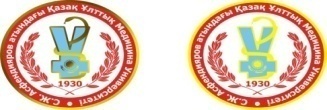 КАЗАХСКИЙ НАЦИОНАЛЬНЫЙ МЕДИЦИНСКИЙ  УНИВЕРСИТЕТ ИМЕНИ  С.Д.АСФЕНДИЯРОВАНАЗВАНИЕ ОТДЕЛА(ДЕПАРТАМЕНТА/КАФЕДР/КЛИНИК)НАЗВАНИЕ ОТДЕЛА(ДЕПАРТАМЕНТА/КАФЕДР/КЛИНИК)НАЗВАНИЕ ОТДЕЛА(ДЕПАРТАМЕНТА/КАФЕДР/КЛИНИК)                                                                                                 Ректору РГП на ПХВ «КазНМУ им. С.Д. Асфендиярова»                                                                                                                                                        ____________Аканов А.А.№Наименование товаров, услугПолная характеристика (технические параметры, характеристик) (Без указания фирмы и страны производителя) Ед. изм.Кол-воПримечаниеПримечаниеТоварыТоварыТоварыТоварыТоварыТоварыТоварыТовары1Пример1Программное обеспечение (обновленная версия) на проточный цитофлюориметр Beckman Coulter Epics XL. Программное обеспечение для проточного цитофлуориметра COULTER® EPICS® XL, который позволяет полностью автоматизировать настройку прибора и установку компенсации флуоресценции при выполнении 2-, 3- и даже 4-цветных приложений. Программное обеспечение позволяет подключить систему к локальной сети с помощью приложения LANtastic, что обеспечивает удаленное создание рабочего списка и генерацию отчетов. Промышленный стандарт баз данных SQL/ODBC позволяет работать с программным обеспечением сторонних производителей, разработанным на базе операционной системы Windows. В дополнении к этому, с помощью функции AutoPrime достигается полная автоматизация работы. Установка программного обеспечения для проточного цитофлуориметра COUPTER EPICS XL должна производится Потенциальным Поставщиком.Гарантия на программное обеспечение для проточного цитофлуориметра COUPTER EPICS XL в течение 12 месяцев со дня подписания акта установки с обеих стороншт1Из каких бюджетных средств/специфик/бюджетных средств/грантовые средства/МОН проекты/ образовательные (прилагать копию сметы)Из каких бюджетных средств/специфик/бюджетных средств/грантовые средства/МОН проекты/ образовательные (прилагать копию сметы)2Пример 2Масляный бальзамАнтиоксидантное средство фито композиция, масляный бальзам в следующем соотношении, масс %: масло крапивы 0,3, масло тыквы 11,0, масло зародышей пшеницы 3,45, масло облепиховое 1,25, масло пальмовое 42, масло подсолнечное до 100.Фармакологическая активность предлагаемого масляного бальзама заключается в следующем: при распространенных терапевтических заболеваниях, в том числе в геронтологической и гериатрической практике, при процессах старения для активного долголетия масляный бальзам является антиоксидантным средством, восстанавливает баланс свободно-радикальных реакций, уменьшает повреждение клеток и тканей, улучшает регенерацию, нормализует эндотелиальную дисфункцию и липидный обмен организма.Обладает общеукрепляющим, адаптогенным, и тонизирующим действием. Антиоксидантное средство масляный бальзам так же эффективен для профилактики эндокринных, сердечнососудистых, андрогинных и инфекционно - воспалительных заболеваний. Способствует оптимизации уровня физиологического иммунитета и замедления процессов старения. Противопоказания: Индивидуальная непереносимость компонентов препарата. Срок годности товара: 24 месяцев.БАД - не является лекарством!флакон13Пример 3Кассета: онкомаркер Кассета: онкомаркер Cyfra21-1 ElecsysCyfra 21-1 на 100 тестовшт14Пример 4Актовегин Актовегин 200г мг таблетки №50уп1УслугиУслугиУслугиУслугиУслугиУслугиУслуги1Пример 5Типографские услуги- редактирование, корректура, разработка дизайна, верстка, печать, доставка.Формат А5,А4,А3 (60х84/16) (указывать формат)Объем 96 стр. (указывать кол-во)Обложка 4+0 ( переплет №4, ) (указывать  Вн.часть - ч/б.- 1+1, офсетная бумага 80гр/м². услуга 1 